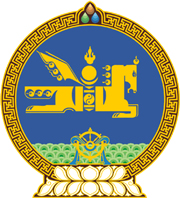 МОНГОЛ УЛСЫН ХУУЛЬ2019 оны 04 сарын 11 өдөр                                                                  Төрийн ордон, Улаанбаатар хотБОЛОВСРОЛЫН ТУХАЙ ХУУЛЬД НЭМЭЛТ,     ӨӨРЧЛӨЛТ ОРУУЛАХ ТУХАЙ ХУУЛЬД     ӨӨРЧЛӨЛТ ОРУУЛАХ ТУХАЙ	1 дүгээр зүйл.2018 оны 06 дугаар сарын 21-ний өдөр баталсан Боловсролын тухай хуульд нэмэлт, өөрчлөлт оруулах тухай хуулийн 4 дүгээр зүйлийн “2019 оны 06 дугаар сарын 01-ний өдрөөс” гэснийг “2020 оны 07 дугаар сарын 01-ний өдрөөс” гэж өөрчилсүгэй.		МОНГОЛ УЛСЫН 		ИХ ХУРЛЫН ДАРГА				Г.ЗАНДАНШАТАР